SDC 8 – Fig 8. Expression of EMT markers vimentin and ß-catenin (by immunohistochemistry) after treatment by CsA 15 mg/kg/d for 1 month.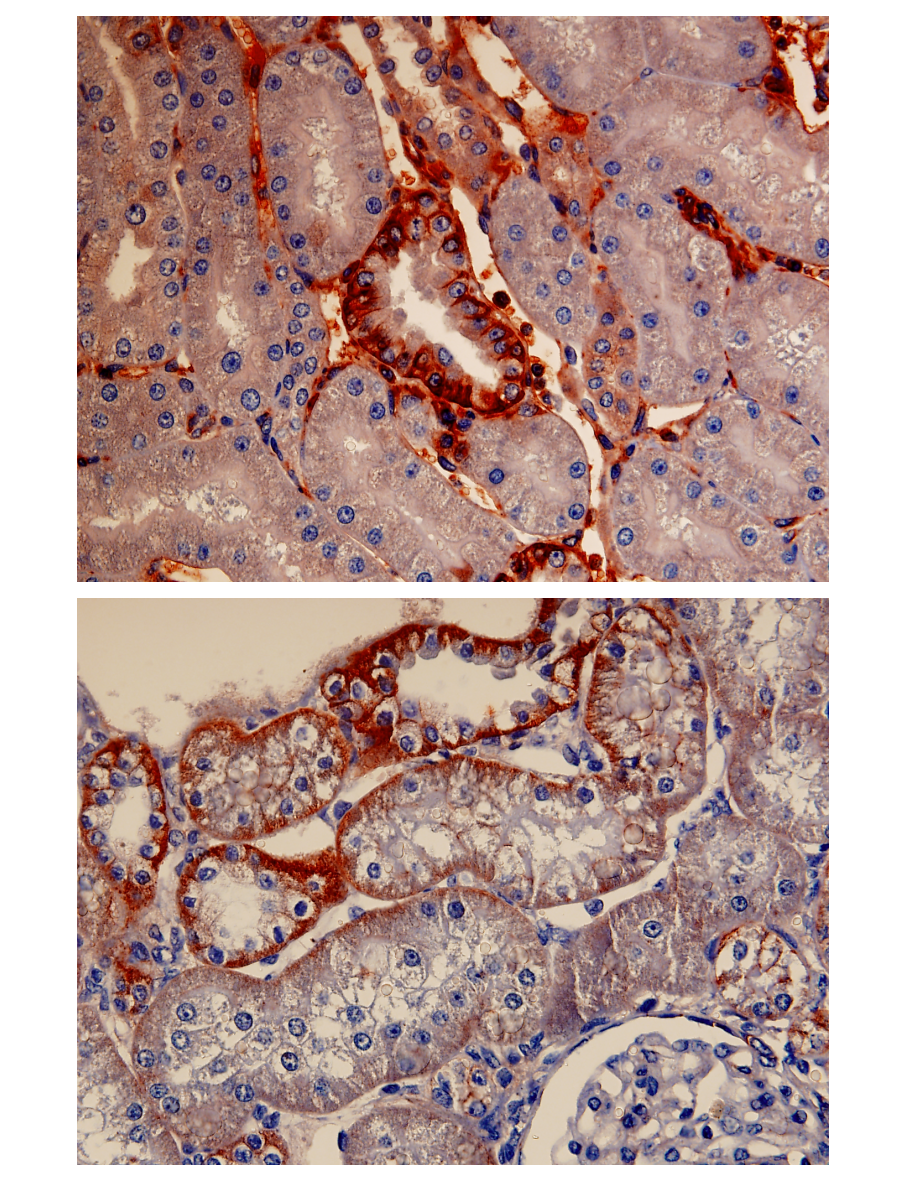 